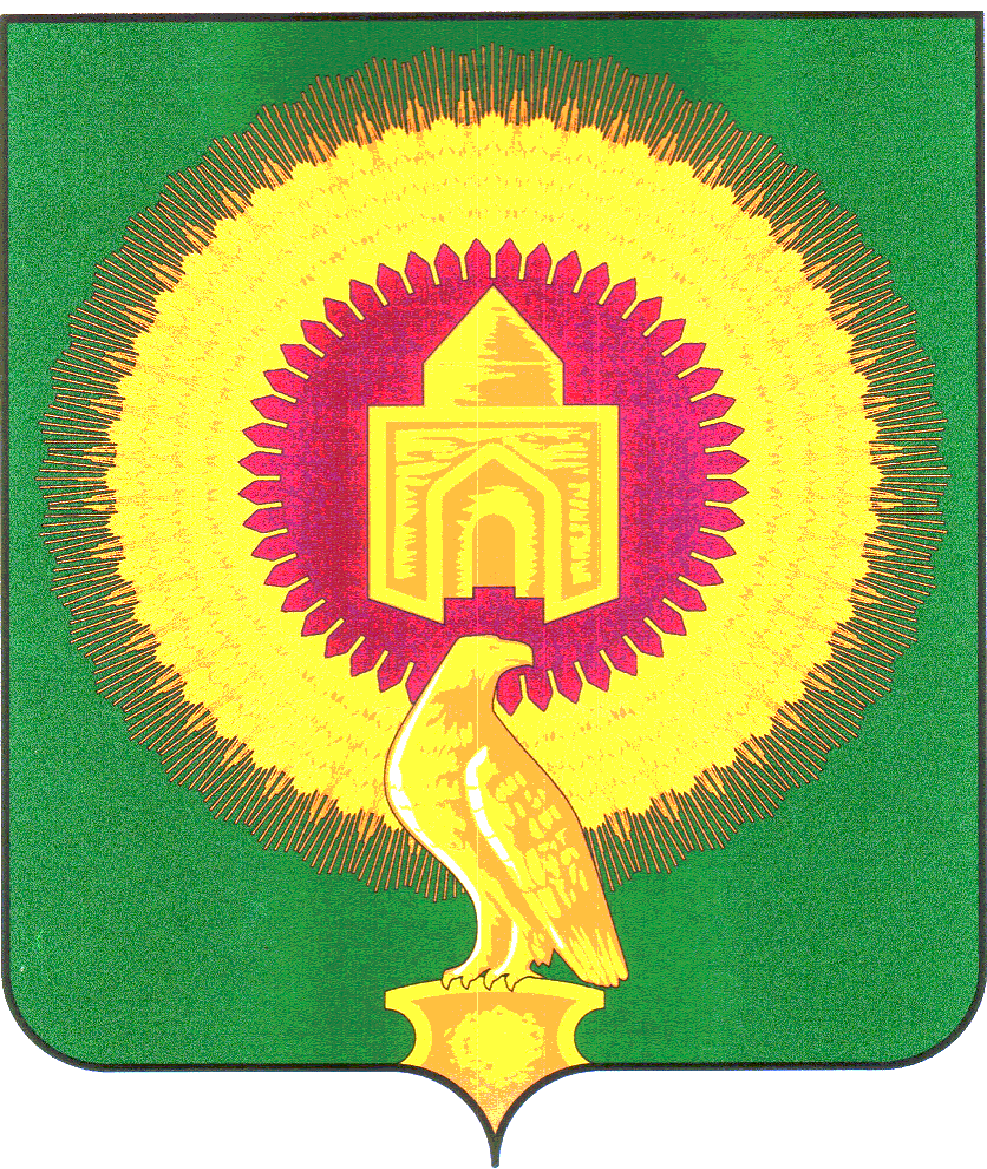 от  14.02.2019 г. № 01-2       Об утверждении Порядка и сроков представления, рассмотрения и оценки предложений граждан, организаций о включении  в муниципальную программу «Формирование современной городской среды» на территории Николаевского сельского поселения Варненского муниципального района  на 2018-2024 годы наиболее посещаемой муниципальной территории общего пользования и Порядка общественного обсуждения проекта муниципальной программы «Формирование современной городской среды» на территории Николаевского сельского поселения Варненского муниципального района на 2018-2024 годы           В целях осуществления участия заинтересованных лиц в процессе принятия решений и реализации проектов благоустройства территорий общего пользования в рамках реализации проекта муниципальной программы «Формирование современной городской среды» на 2018-2024 годы, руководствуясь Федеральным законом от 6 октября 2003 года № 131-ФЗ «Об общих принципах организации местного самоуправления в Российской Федерации», Порядком разработки, реализации и оценки эффективности муниципальных программ Варненского муниципального района, утвержденным постановлением администрации Варненского муниципального района от 21.10.2013 года № 947 и Уставом Николаевского сельского поселения Варненского муниципального района администрация Постановляет:1. Утвердить Порядок и сроки представления, рассмотрения и оценки предложений граждан, организаций о включении  в муниципальную программу «Формирование современной городской среды» на территории Николаевского сельского поселения Варненского муниципального района на 2018-2024 годы»  наиболее посещаемой муниципальной территории общего пользования (Приложение № 1).2. Утвердить Порядок общественного обсуждения проекта муниципальной программы «Формирование современной городской среды» на территории Николаевского сельского поселения Варненского муниципального района на 2018-2024 годы» (Приложение № 2).3. Создать общественную комиссию по рассмотрению и оценке предложений заинтересованных лиц о включении наиболее посещаемой территории Николаевского сельского поселения Варненского муниципального района в муниципальную программу «Формирование современной городской среды» на территории Николаевского сельского поселения Варненского муниципального района на 2018-2024 годы и  утвердить ее персональный состав (приложение № 3).4.  Настоящее постановление вступает в силу с момента его подписания.5. Настоящее постановление разместить на официальном сайте Николаевского сельского поселения Варненского муниципального района.       ГлаваНиколаевского сельского поселения                                Варненского муниципального районаЧелябинской области                                                                             А.Ю. КульковПриложение №1к постановлению администрации Николаевского сельского поселенияот 14.02.2019 г. № 01-2ПОРЯДОК И СРОКИпредставления, рассмотрения и оценки предложений граждан, организаций о включении  в муниципальную программу «Формирование современной городской среды» на территории Николаевского сельского поселения Варненского муниципального района на 2018-2024 годы» наиболее посещаемой муниципальной территории общего пользования Николаевского сельского поселения Варненского муниципального района1. Общие положения1.1. Настоящий Порядок разработан в соответствии Федеральным законом от 06.10.2003 N 131-ФЗ "Об общих принципах организации местного самоуправления в Российской Федерации", решением Собрания депутатов Варненского муниципального района от 28.02.2006 г. № 12 «Положение о порядке организации и проведения публичных слушаний в Варненском муниципальном районе», в целях представления, рассмотрения и оценки предложений граждан, организаций о включении  в муниципальную программу «Формирование современной городской среды» на территории Николаевского сельского поселения Варненского муниципального района на 2018-2024 годы наиболее посещаемой муниципальной территории общего пользования Николаевского сельского поселения.1.2. В обсуждении проекта принимают участие граждане, проживающие на территории Николаевского сельского поселения и организации, зарегистрированные на территории Николаевского сельского поселения.1.3. Результаты внесенных предложений носят рекомендательный характер.2. Формы участия граждан, организаций в обсуждении2.1. Заявки от граждан, организаций о включении  в муниципальную программу «Формирование современной городской среды» на территории Николаевского сельского поселения Варненского муниципального района на 2018-2024 годы наиболее посещаемую муниципальную территорию общего пользования Николаевского сельского поселения подаются в письменной форме  или в форме электронного обращения, согласно приложению № 1 к настоящему порядку. 3. Порядок  и сроки внесения гражданами, организациями предложений3.1. Представленные для рассмотрения и оценки предложения граждан, организаций о включении  в муниципальную программу «Формирование современной городской среды» на территории Николаевского сельского поселения Варненского муниципального района на 2018-2024 годы наиболее посещаемой муниципальной территории общего пользования Николаевского сельского поселения принимаются в течение 15 календарных дней с момента утверждения настоящего Порядка.3.2. Одновременно с предложениями представляется протокол общего собрания от организации, содержащих дизайн-проект.В дизайн-проект благоустройства наиболее посещаемой муниципальной территории общего пользования включается текстовое и визуальное описание проекта благоустройства, в том числе концепция проекта и перечень (в том числе визуализированный) элементов благоустройства, предполагаемых к размещению на соответствующей территории.3.3. Предложения принимаются администрацией Николаевского сельского поселения в рабочие дни с 8.30 часов до 17.00 часов (перерыв с 12.30 ч. до 14.00 ч) по адресу: с.Николаевка ул.Набережная, 23а,  приемная Главы Николаевского сельского поселения.Порядок рассмотрения предложений граждан, организаций4.1. Для обобщения и оценки предложений граждан, организаций о включении  в муниципальную программу «Формирование современной городской среды» на территории Николаевского сельского поселения Варненского муниципального района на 2018-2024 годы» наиболее посещаемой муниципальной территории общего пользования Николаевского сельского поселения создается общественная комиссия, в состав которой включаются представители администрации Варненского муниципального района, Николаевского сельского поселения. 4.2. Предложения граждан, организаций поступающие в общественную комиссию, подлежат обязательной регистрации.4.3. Представленные для рассмотрения и оценки предложения граждан, организаций о включении  в муниципальную программу «Формирование современной городской среды» на территории Николаевского сельского поселения Варненского муниципального района на 2018-2024 годы» наиболее посещаемой муниципальной территории общего пользования Николаевского сельского поселения, поступившие с нарушением порядка, срока и формы подачи предложений, по решению общественной комиссии могут быть оставлены без рассмотрения.4.4. По итогам рассмотрения каждого из поступивших предложений общественная комиссия принимает решение о рекомендации его к принятию либо отклонению.4.5. По окончании принятия представленных для рассмотрения и оценки предложений граждан, организаций о включении  в муниципальную программу «Формирование современной городской среды» на территории Николаевского сельского поселения Варненского муниципального района на 2018-2024 годы»  наиболее посещаемой муниципальной территории Николаевского сельского поселения, общественная комиссия готовит заключение.Заключение содержит следующую информацию:- общее количество поступивших предложений; - количество и содержание поступивших предложений оставленных без рассмотрения;- содержание предложений рекомендуемых к отклонению;- содержание предложений рекомендуемых для одобрения.Представленные для рассмотрения и оценки предложения граждан, организаций о включении  в муниципальную программу «Формирование современной городской среды» на территории Николаевского сельского поселения Варненского муниципального района на 2018-2024 годы» наиболее посещаемой муниципальной территории общего пользования Николаевского сельского поселения по результатам заседания общественной комиссии включаются в проект муниципальной программы «Формирование современной городской среды» на территории Николаевского сельского поселения Варненского муниципального района на 2018-2024 годы». 4.7. Представители заинтересованных лиц, уполномоченные на представление предложений, согласование дизайн-проекта благоустройства наиболее посещаемой муниципальной территории общего пользования Николаевского сельского поселения, а также на участие в контроле, в том числе промежуточном, и приемке работ по благоустройству дворовой территории, вправе участвовать при их рассмотрении в заседаниях общественной комиссии.4.8. По просьбе представителей заинтересованных лиц уполномоченных на представление предложений направивших письменные предложения о включении в муниципальную программу «Формирование современной городской среды» на территории Николаевского сельского поселения Варненского муниципального района на 2018-2024 годы» наиболее посещаемой муниципальной территории общего пользования Николаевского сельского поселения, им в письменной или устной форме сообщается о результатах рассмотрения их предложений.Приложение №1к Порядку представления, рассмотрения и оценки предложений граждан, организаций о включении в муниципальную программу «Формирование современной городской среды» на территории Николаевского сельского поселения Варненского муниципального района на 2018-2024 годы наиболее посещаемой муниципальной территории общего пользования Николаевского сельского поселения ПРЕДЛОЖЕНИЯ
о включении в муниципальную программу «Формирование современной городской среды» на территории Николаевского сельского поселения Варненского муниципального района на 2018-2024 годы наиболее посещаемой муниципальной территории общего пользования Николаевского сельского поселенияФамилия, имя, отчество представителя ___________________________________________Дата и № протокола общего собрания ___________________________________________Адрес ________________________________________________________________________Личная подпись и дата  _________________________________________________Приложение № 2         к Порядку представления, рассмотрения и оценки предложений граждан, организаций о включении в муниципальную программу «Формирование современной городской среды» на территории Николаевского сельского поселения Варненского муниципального района на 2018-2024 годы наиболее посещаемой муниципальной территории общего пользования Николаевского сельского поселения ПРОТОКОЛ № 1Общего собрания участников село ________________                                                                                      «__» _____201_ г.Присутствовали учредители - (100%)Кворум имеется.-ФИО, паспорт серия    №   , выдан   , зарегистрированный по адресу : - ФИО, паспорт серия  выдан ,  зарегистрированный по адресу Повестка дня 1. Рассмотреть и утвердить предложения о включении  в муниципальную программу «Формирование современной городской среды» на территории Николаевского сельского поселения Варненского муниципального района на 2018-2024 годы наиболее посещаемую муниципальную территорию общего пользования 2. Рассмотреть и утвердить дизайн-проект благоустройства наиболее посещаемой муниципальной территории общего пользования, в который включается текстовое и визуальное описание проекта благоустройства, в том числе концепция проекта и перечень (в том числе визуализированный) элементов благоустройства, предполагаемых к размещению на соответствующей территории.1. По первому вопросу предложено:  утвердить предложения о включении  в муниципальную программу «Формирование современной городской среды» на территории Николаевского сельского поселения Варненского муниципального района на 2018-2024 годы наиболее посещаемую муниципальную территорию общего пользования Голосовали: «за»                     _________% голосов;                        «против» »           _________% голосов;                       «воздержались» »_________% голосов.Принято решение: утвердить предложения о включении  в муниципальную программу «Формирование современной городской среды» на территории Николаевского сельского поселения Варненского муниципального района на 2018-2024 годы наиболее посещаемую муниципальную территорию общего пользования 2.По второму вопросу  предложено:  Рассмотреть и утвердить дизайн-проект благоустройства наиболее посещаемой муниципальной территории общего пользования, в который включается текстовое и визуальное описание проекта благоустройства, в том числе концепция проекта и перечень (в том числе визуализированный) элементов благоустройства, предполагаемых к размещению на соответствующей территории.Голосовали: «за»                     _________% голосов;                        «против» »           _________% голосов;                       «воздержались» »_________% голосов.Принято решение: Утвердить дизайн-проект благоустройства наиболее посещаемой муниципальной территории общего пользования, в который включается текстовое и визуальное описание проекта благоустройства, в том числе концепция проекта и перечень (в том числе визуализированный) элементов благоустройства, предполагаемых к размещению на соответствующей территории.Председатель Общего собрания  ___________(ФИО)Секретарь Общего собрания __________(ФИО)Приложение №2к постановлению администрации Николаевского сельского поселенияот 14.02.2019 г. № 01-2ПОРЯДОКобщественного обсуждения проекта муниципальной программы «Формирование современной городской среды» на территории Николаевского сельского поселения Варненского муниципального района на 2018-2024 годы 1. Общие положения1.1. Настоящий Порядок разработан в соответствии Федеральным законом от 06.10.2003 N 131-ФЗ "Об общих принципах организации местного самоуправления в Российской Федерации", решением Собрания депутатов Варненского муниципального района от 28.02.2006 г. № 12 «Положение о порядке организации и проведения публичных слушаний в Варненском муниципальном районе», в целях общественного обсуждения проекта муниципальной программы «Формирование современной городской среды» на территории Николаевского сельского поселения Варненского муниципального района на 2018-2024 годы1.2. В обсуждении проекта принимают участие граждане, проживающие на территории Николаевского сельского поселения и организации, зарегистрированные на территории поселения.1.3. Результаты внесенных предложений носят рекомендательный характер.2. Формы участия граждан, организаций в обсуждении2.1. Участники общественного обсуждения проекта муниципальной программы «Формирование современной городской среды» на территории Николаевского сельского поселения Варненского муниципального района на 2018-2024 годы подают свои предложения в письменной форме  или в форме электронного обращения, согласно приложению № 1 к настоящему порядку. 3. Порядок  и сроки внесения гражданами, организациями предложений3.1. Представленные предложения от участников общественного обсуждения проекта муниципальной программы «Формирование современной городской среды» на территории Николаевского сельского поселения Варненского муниципального района на 2018-2024 годы принимаются после опубликования проекта муниципальной программы «Формирование современной городской среды» на территории Николаевского сельского поселения Варненского муниципального района на 2018-2024 годы (со сроком обсуждения не менее 30 дней со дня его опубликования).3.2. Предложения принимаются администрацией Николаевского сельского поселения в рабочие дни с 8.30 часов до 17.00 часов (перерыв с 12.30 ч. до 14.00 ч) по адресу: с.Николаевка ул.Набережная, 23а,  приемная Главы Николаевского сельского поселения.Порядок рассмотрения предложений граждан, организаций4.1. Для обобщения и оценки предложений от участников общественного обсуждения проекта муниципальной программы «Формирование современной городской среды» на территории Николаевского сельского поселения Варненского муниципального района на 2018-2024 годы создается общественная комиссия, в состав которой включаются представители администрации Варненского муниципального района, Николаевского сельского поселения. 4.2. Предложения от участников общественного обсуждения проекта муниципальной программы «Формирование современной городской среды» на территории Николаевского сельского поселения Варненского муниципального района на 2018-2024 годы поступающие в общественную комиссию, подлежат обязательной регистрации.4.3. Представленные для рассмотрения и оценки от участников общественного обсуждения проекта муниципальной программы «Формирование современной городской среды» на территории Николаевского сельского поселения Варненского муниципального района на 2018-2024 годы, поступившие с нарушением порядка, срока и формы подачи предложений, по решению общественной комиссии могут быть оставлены без рассмотрения.4.4. По итогам рассмотрения каждого из поступивших предложений общественная комиссия принимает решение о рекомендации его к принятию либо отклонению.4.5. По окончании принятия представленных для рассмотрения и оценки предложений от участников общественного обсуждения проекта муниципальной программы «Формирование современной городской среды» на территории Николаевского сельского поселения Варненского муниципального района на 2018-2024 годы общественная комиссия готовит заключение.Заключение содержит следующую информацию:- общее количество поступивших предложений; - количество и содержание поступивших предложений оставленных без рассмотрения;- содержание предложений рекомендуемых к отклонению;- содержание предложений рекомендуемых для одобрения.Представленные для рассмотрения и оценки предложения от участников общественного обсуждения проекта муниципальной программы «Формирование современной городской среды» на территории Николаевского сельского поселения Варненского муниципального района на 2018-2024 годы по результатам заседания общественной комиссии включаются в муниципальную программу «Формирование современной городской среды».4.7. Представители заинтересованных лиц (инициативная группа) уполномоченные на представление предложений, согласование дизайн-проекта, а также на участие в контроле, в том числе промежуточном, и приемке работ, вправе участвовать при их рассмотрении в заседаниях общественной комиссии.4.8. По просьбе представителей заинтересованных лиц уполномоченных на представление предложений по обсуждению муниципальной программы «Формирование современной городской среды» на территории Николаевского сельского поселения Варненского муниципального района на 2018-2024 годы, им в письменной или устной форме сообщается о результатах рассмотрения их предложений.Приложение №1общественного обсуждения проекта муниципальной программы «Формирование современной городской среды» на территории Николаевского сельского поселения Варненского муниципального района на 2018-2024 годыПРЕДЛОЖЕНИЯ
общественного обсуждения проекта муниципальной «Формирование современной городской среды» на территории Николаевского сельского поселения Варненского муниципального района на 2018-2024 годыФамилия, имя, отчество представителя ___________________________________________Дата и № протокола общего собрания ______________________________________________  Адрес места жительства ____________________________________________________________Личная подпись и дата  ____________________________________________________________Приложение №4к постановлению администрации Николаевского сельского поселенияот ________________№ __45__СОСТАВобщественной комиссии по рассмотрению и оценке предложений заинтересованных лиц о включении наиболее посещаемой муниципальной территории Николаевского сельского поселения в муниципальную программу «Формирование современной городской среды» на территории Николаевского сельского поселения Варненского муниципального района на 2018-2024 годыПриложение №4к постановлению администрации Николаевского сельского поселенияот 14.02.2019 г. № 01-2ПОЛОЖЕНИЕобщественной комиссии по рассмотрению и оценке предложений заинтересованных лиц о включении наиболее посещаемой муниципальной территории Николаевского сельского поселения в муниципальную программу «Формирование современной городской среды» на территории Николаевского сельского поселения Варненского муниципального района на 2018-2024 годы            1.1. Комиссия по рассмотрению и оценке предложений заинтересованных лиц о включении наиболее посещаемой муниципальной территории Николаевского сельского поселения в муниципальную программу «Формирование современной городской среды» на территории Николаевского сельского поселения Варненского муниципального района на 2018-2024 годы (далее - Комиссия) создается в целях формирования перечня наиболее посещаемой территории муниципального образования. 1.2. Комиссия осуществляет свою деятельность в соответствии с настоящим Положением. 1.3. Руководство Комиссией осуществляет председатель. 1.4. Комиссия правомочна, если на заседании присутствует более 50 процентов общего числа ее членов. Каждый член Комиссии имеет 1 голос. 1.5. Решения Комиссии принимаются простым большинством голосов членов Комиссии, принявших участие в ее заседании. При равенстве голосов голос председателя Комиссии является решающим. 1.б. Комиссия в соответствии с критериями, определенными Порядком включения дворовых территорий многоквартирных домов и наиболее посещаемой муниципальной территории Николаевского сельского поселения в муниципальную программу «Формирование современной городской среды» на территории Николаевского сельского поселения Варненского муниципального района на 2018-2024 годы, осуществляет оценку представленных на рассмотрение заявок. 1.7. Решения Комиссии в день их принятия оформляются протоколом, который подписывают члены Комиссии, принявшие участие в заседании. Указанный протокол составляется в 2 экземплярах, один из которых остается в Комиссии. 1.8. Протокол оценки подписывается всеми членами Комиссии, присутствовавшими на заседании, и размещается на официальном сайте организатора конкурса и в средствах массовой информации в течение трех рабочих дней с момента его подписания. АДМИНИСТРАЦИЯНИКОЛАЕВСКОГО СЕЛЬСКОГО ПОСЕЛЕНИЯВАРНЕНСКОГО МУНИЦИПАЛЬНОГО РАЙОНАЧЕЛЯБИНСКОЙ ОБЛАСТИПОСТАНОВЛЕНИЕ№п/пАдресный ориентирПредложение по благоустройствуОбоснование1234№п/пАдресный ориентирСодержание предложенияОбоснование1234КульковАлексей Юрьевич-  Глава Николаевского сельского поселения,              председатель комиссии -  Глава Николаевского сельского поселения,              председатель комиссии Члены комиссииЧлены комиссииСарычева АнастасияВитальевнаГлавный бухгалтер Спасибова ЛарисаВасильевна Специалист Морковник Виктория   Сергеевна Бухгалтер 